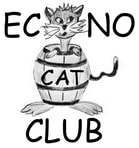 Welcome back to Colorado and a BIG Hello to Summer!Join us June 26-27th, 2021Arapahoe County Fairgrounds Event Center25690 E Quincy Ave Aurora, CO 80016Saturday Donna Armel, Jim Armel, Lorraine Shelton, Susanna Shon, Bonnie Wilson (SP) & Jorge Garnica (SP)Sunday D’Ann Kovic, Vicki Jo Harrison, Toni Jones, Jay Bangle, Carol Lawson, Steve LawsonSunday Allbreed Championship Congress: Jay BangleShow Photographer: Richard Chanan There will be food available at the show hall via the Kitty Cafe! We WILL be following Covid-19 Protocols as required by the venue, City, County and State including social distancing, mask wearing, temperature check each morning and a Covid Waiver upon check-in.  We currently will not be open to the public. As we get closer, we will however re-examine and loosen things up as we can.  If able, we will open to the public.FREE RV Electric Hookup Arapahoe County FairgroundsShow Hotel: No blocked rooms, but below hotel accept pets and provide free transport from airport.LaQuinta DIA 6801 Tower Rd Denver, CO 80249 (303) 371-0888 ​Other Pet Friendly Hotels:  Embassy Suites Denver-Aurora  4444 North Havana Street Denver, CO, 80239 1-855-873-6564

Aloft Denver International Airport, 16470 E 40th Circle
Aurora, CO 80011  1-866-599-6674TransportationFor our fly-in friends---LaQuinta DIA provides airport transportation to from the airport/hotel.If you need transportation from LaQuinta DIA and show hall, please inform the entry clerk to sign up for our shuttle service.Early Bird Ends May 9, 2021Regular Entry Close Midnight MT, June 20, 2021, No late pages